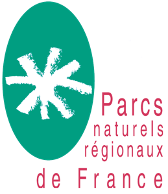 Webinaire “Urbanisme, Paysage, Climat et Énergie”Habitat participatif en milieu rural : Comment accompagner un projet ?Jeudi 27 octobre 2022 – de 14h à 16h30 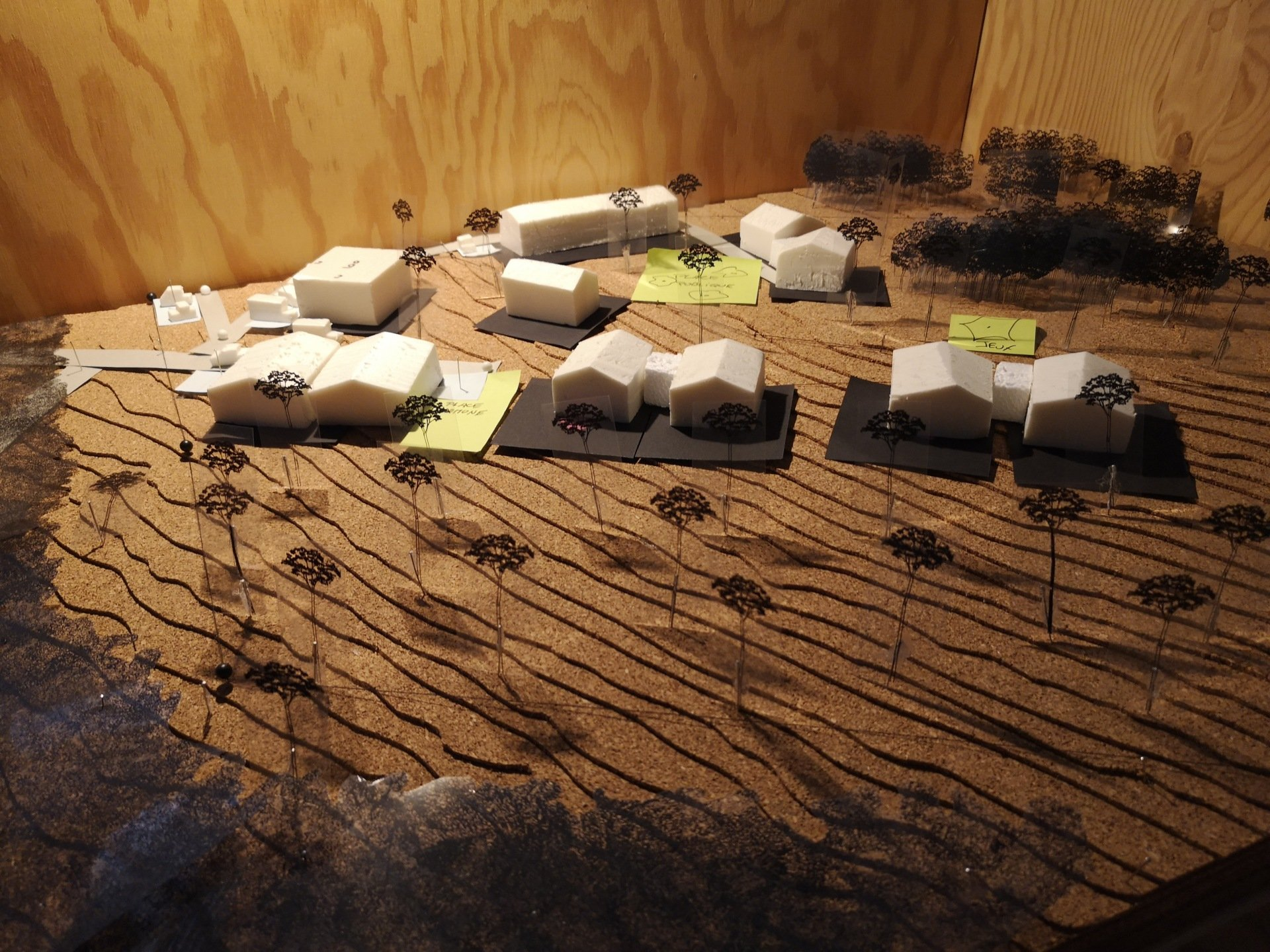 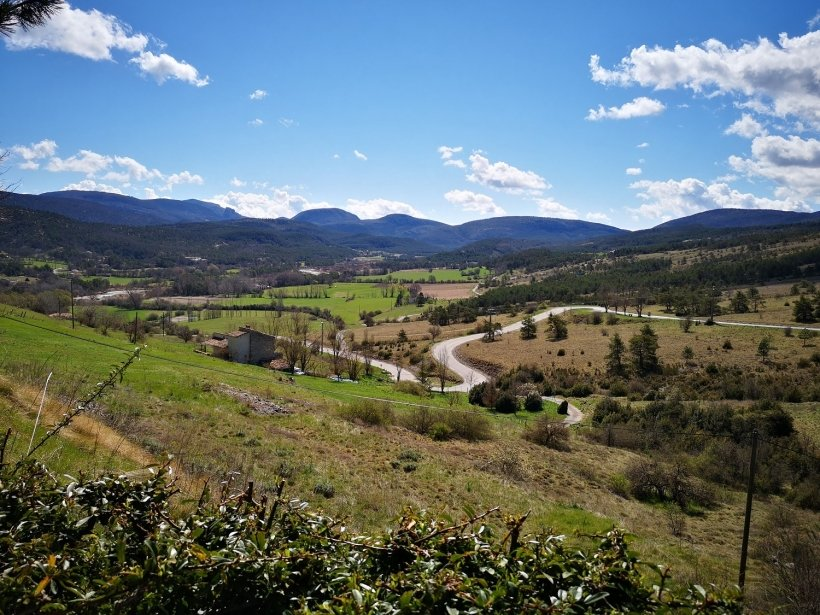 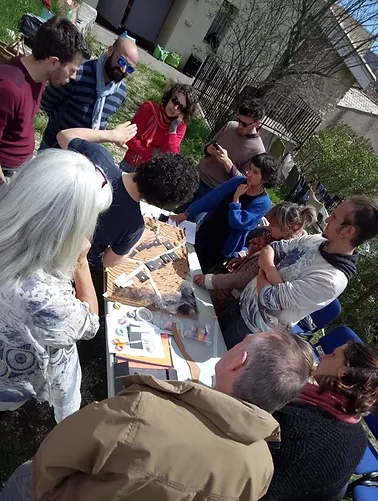 Crédit  www.tpbm-presse.com	         	          			Crédit  www.tpbm-presse.com			Crédit hameauduvillard.wixsite.com/triganceMOTS-CLÉS : habitat, paysage, participation, architecture, ruralitéPUBLICS :  élus, paysagistes, urbanistesPOUR S’INSCRIRE : ICIQu'est-ce que l'habitat participatif ?En quoi cette manière innovante de produire du logement répond-elle aux enjeux de la ruralité ?A Trigance, petite commune de 200 habitants du Parc naturel régional du Verdon (83), les élus se sont intéressés à la manière dont se construisaient les villages : avec des matériaux du coin, on se donnait la main, on se connaissait tous et on avait des espaces communs (la place, le lavoir, le bistrot...).Le projet d'écohameau lancé par la commune en 2018 s'est proposé d'utiliser l'Habitat participatif pour créer un hameau d'aujourd'hui, construit autour du lien social, de la vie de Village, pour réaliser des logements accessibles aux jeunes et anciens du village et à de nouveaux habitants.Le projet sera présenté et fera l’objet d’échange avec (présences à confirmer) :Stéphane Laval, Maire de Trigance,Bernard Clap, Président du PNR du VerdonDominique IMBURGIA, chargé de projet transition énergétique, PNRVPierre-Charles Marais, accompagnateur de projets d'habitat participatif à REGAINFOND DOCUMENTAIRE :Article de presse TPBM sur le projet de Trigance : ICISite de l’écohameau de Trigance : ICIVidéo sur l’habitat participatif (REGAIN) : ICILien vers la page internet de REGAIN : ICICONTACTS :Nicolas Sanaa,  aménagement du territoire - nsanaa@parcs-naturels-regionaux.fr - 06.99.94.42.42Fabien Hugault, charte/Enseignement supérieur - fhugault@parcs-naturels-regionaux.fr - 06.99.93.82.91